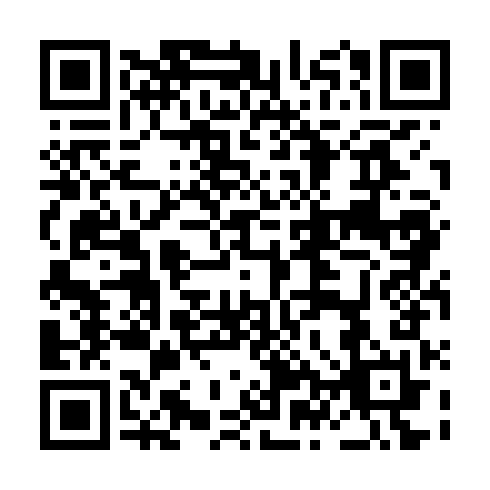 Ramadan times for Bezdekov pod Tremsinem, Czech RepublicMon 11 Mar 2024 - Wed 10 Apr 2024High Latitude Method: Angle Based RulePrayer Calculation Method: Muslim World LeagueAsar Calculation Method: HanafiPrayer times provided by https://www.salahtimes.comDateDayFajrSuhurSunriseDhuhrAsrIftarMaghribIsha11Mon4:394:396:2612:144:106:046:047:4412Tue4:374:376:2412:144:126:056:057:4613Wed4:344:346:2212:144:136:076:077:4814Thu4:324:326:1912:144:146:096:097:5015Fri4:304:306:1712:134:166:106:107:5116Sat4:274:276:1512:134:176:126:127:5317Sun4:254:256:1312:134:186:136:137:5518Mon4:234:236:1112:124:196:156:157:5719Tue4:204:206:0912:124:216:166:167:5820Wed4:184:186:0712:124:226:186:188:0021Thu4:164:166:0412:124:236:206:208:0222Fri4:134:136:0212:114:246:216:218:0423Sat4:114:116:0012:114:266:236:238:0624Sun4:084:085:5812:114:276:246:248:0725Mon4:064:065:5612:104:286:266:268:0926Tue4:034:035:5412:104:296:276:278:1127Wed4:014:015:5212:104:306:296:298:1328Thu3:583:585:4912:094:316:306:308:1529Fri3:563:565:4712:094:336:326:328:1730Sat3:533:535:4512:094:346:336:338:1931Sun4:504:506:431:095:357:357:359:211Mon4:484:486:411:085:367:377:379:232Tue4:454:456:391:085:377:387:389:253Wed4:434:436:371:085:387:407:409:274Thu4:404:406:341:075:397:417:419:295Fri4:374:376:321:075:407:437:439:316Sat4:354:356:301:075:427:447:449:337Sun4:324:326:281:065:437:467:469:358Mon4:294:296:261:065:447:477:479:379Tue4:274:276:241:065:457:497:499:3910Wed4:244:246:221:065:467:507:509:41